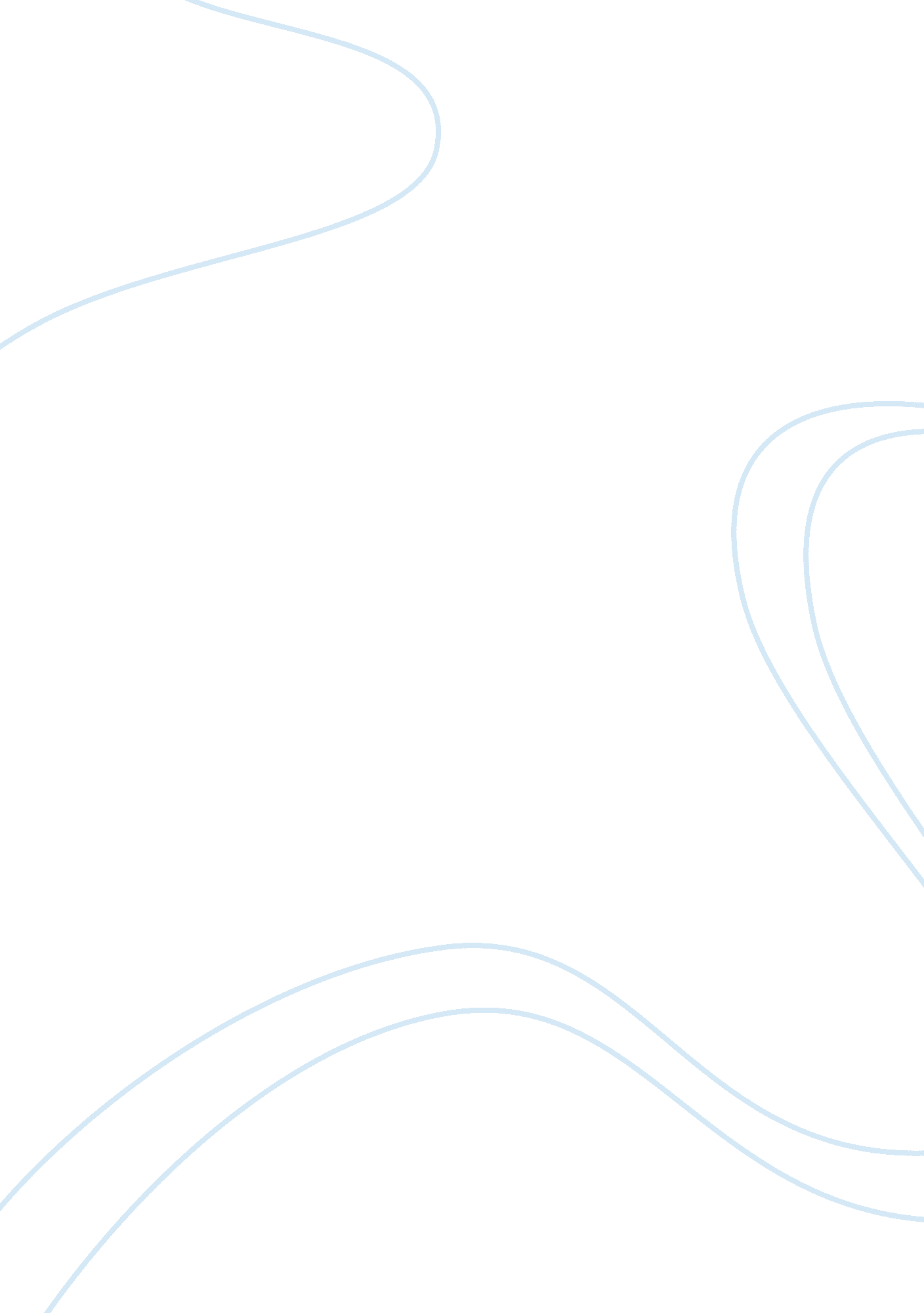 Example of policy leadership essayBusiness, Customers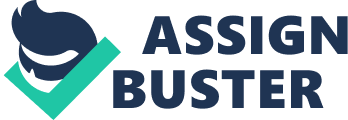 The relationship between airport concession and business operators is crucial in ensuring that both parties thrive in the most economically viable environment. The symbiotic relationship creates avenues where the airport enjoys the goods and services provided by the company or organization (Levere 1). The article selected highlights the importance of the connection of the parties implicated in the business aspect at the airport, thus enabling the business operators to make profits. It also enables the airport to make additional income through other activities that generate income for the airport. However, there are a myriad of challenges experienced in line with the relationship between the store operators and the local government. 
Political interference is a major challenge for the store operators as they are required to tow the line of the local government which creates policies. The issue of privatization of airports and the requisite tax payment set severely hampers airport operations by translating to high taxes and taxation requirements (Levere 1). To ensure that airports survive, it has been noted that some of them tend to overcharge their commodities to create sufficient cash flow for rent, taxes, flow of stock and staff salaries. Clashing ideologies and practices between the involved parties also hampers overall growth and advancement for the stores. Customer satisfaction is the overall goal for each and every business, and the private and public sector needs harmonization of ideals to ensure that customer satisfaction is attained. In conclusion, airport concession was fashioned with the solitary aspiration of providing opportunities for all the parties involved in the practice. However, the local governments in so many regions have come under stringent scrutiny and backlash for being greedy and polarizing a worthwhile agenda (Levere 1). Works Cited Levere, Jane L. As They Lose Traffic, Once Bustling Airports Have Space to Rent. New York: New York Times, 2012. Web < http://www. nytimes. com/2012/07/10/business/secondary-airports-losing-traffic-have-space-to-rent. html? pagewanted= all> 